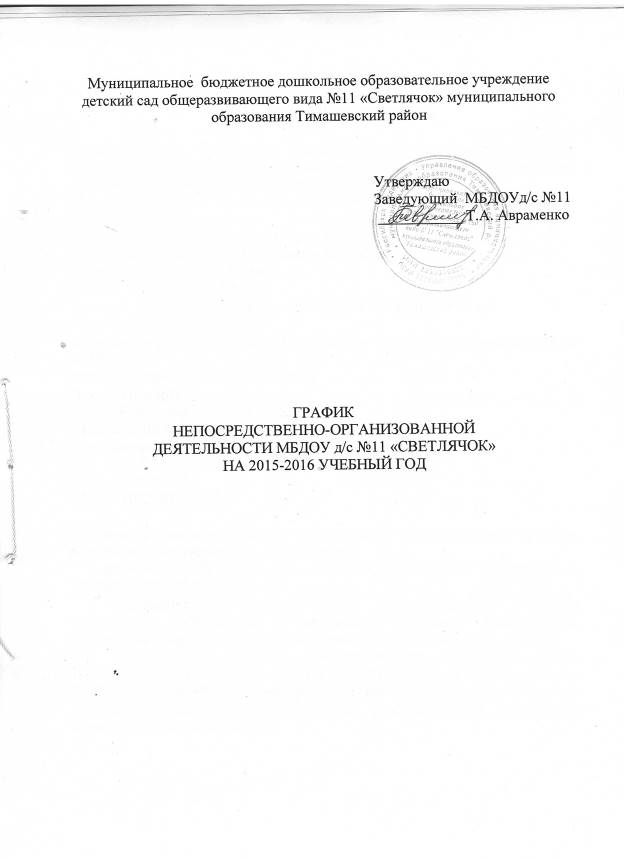 ПОЯСНИТЕЛЬНАЯ ЗАПИСКА.Муниципальное  бюджетное дошкольное образовательное учреждение детский сад № 11 «Светлячок» расположен в типовом здании, рассчитанном на 145 мест. Фактическое количество воспитанников -218 чел. Количество групп – 7, по комплектованию – одновозрастные. Площадь  групповых комнат:1 младшая группа – , спальни – ;2 младшая группа – , спальни – ;2 младшая группа «А» - ;средняя   «А» группа – ; Средняя, старшая, подготовительная группы и спальни – .Режим работы детского сада: пятидневная рабочая неделя, с 10.5 часовым пребыванием детей (с 7-00 до 17.30). Выходные дни – суббота, воскресеньеПочтовый адрес:352700 Краснодарский крайТимашевский район мкр. Сахарный завод № 8 Тел-  5-35 -77ИНН -2353016827ОГРН - 1022304842735Данный режим организации воспитательно - образовательного процесса  разработан  в соответствии с  требованиями:-  Федерального Закона РФ «Об образовании в Российской Федерации» от 29.12.2012  № 273-ФЗ;- Федерального  государственного  образовательного стандарта дошкольного образования (Утвержденного приказом Министерства образования и науки Российской Федерации от 17 октября . N 1155);- Постановления Главного государственного санитарного врача Российской Федерации от 15 мая . N . Москва от "Об утверждении СанПиН 2.4.1.3049-13 "Санитарно эпидемиологические требования к устройству, содержанию и организации режима работы дошкольных образовательных организаций".Распределение детей по группам Прием детей, впервые поступающих в МБДОУ № 11, осуществляется на основании медицинского заключения. Ежедневный утренний прием детей проводится воспитателями, которые опрашивают родителей о состоянии здоровья детей. По показаниям (при наличии катаральных явлений, явлений интоксикации) ребенку проводится термометрия. Выявленные больные дети или дети с подозрением на заболевание в МБДОУ № 11 не принимаются.После перенесенного заболевания, а также отсутствия более 5 дней                (за исключением выходных и праздничных дней) детей принимают в МБДОУ № 11  только при наличии справки с указанием диагноза, длительности заболевания, сведений об отсутствии контакта с инфекционными больными. Режим дня должен соответствует возрастным особенностям детей и способствует их гармоничному развитию. Максимальная продолжительность непрерывного бодрствования детей 3 - 7 лет составляет 5,5-6 часов, до 3 лет - в соответствии с медицинскими рекомендациями (если таковые имеются). Продолжительность ежедневных прогулок составляет 3-4 часа. При температуре воздуха ниже минус 15 С и скорости ветра более 7 м/с продолжительность прогулки сокращается. Прогулки организуются 2 раза в день: в первую половину дня и во вторую половину дня - перед уходом детей домой. В МБДОУ № 11 отводится на дневной сон 2 - 2,5 часа. Для детей от 2 до 3 лет - не менее 3 часов. На самостоятельную деятельность детей 3-7 лет (игры, подготовка к образовательной деятельности, личная гигиена, прием пищи) в режиме дня должно отводиться не менее 3-4 часов. Для детей от 2 до 3 лет длительность непрерывной непосредственно образовательной деятельности не превышает  10 мин. Продолжительность занятий  для детей от 3 до 4 лет - не более 15 минут, для детей от 4 до 5 лет - не более 20 минут, для детей от 5 до 6 лет - не более 25 минут, а для детей от 6 до 7 лет - не более 30 минут. Максимально объем образовательной нагрузки в первой половине дня в младшей и средней группах не превышает 30 и 40 минут соответственно, а в старшей и подготовительной - 45 минут и 1,5 часа соответственно. В середине времени, отведенного на непрерывную образовательную деятельность, педагоги проводят с детьми физкультурные минутки. Перерывы между периодами непрерывной образовательной деятельности - не менее 10 минут. Образовательная деятельность с детьми старшего дошкольного возраста во второй половине дня после составляет  не более 25 - 30 минут в день. В середине непосредственно образовательной деятельности статического характера проводятся физкультурные минутки. Организационные формы двигательной деятельности включают:Утренняя гимнастика; Занятия физической культурой в помещении и на воздухе;Физкультурные минутки;Подвижные игры;Спортивные упражнения;Ритмическая гимнастика;Гимнастика после сна;Пальчиковая гимнастика и т.п.Занятия  по физическому развитию в возрасте от 3 до 7 лет организуется не менее 3-х раз в неделю. Ее  длительность зависит от возраста детей и составляет:          В первой младшей группе –5– 10 минут;Во второй младшей группе – 15 минут;В средней группе – 20 минут;В старшей группе – 25 минут;В подготовительной группе – 30 минут.	Закаливание детей включает систему мероприятий:Правильно организованная прогулка;Физические упражнения;Специальные мероприятия: водные, воздушные, солнечные.;Полоскание рта после приема пищи;Оздоровительный бег;Хождение босиком летом;Хождение по «дорожке здоровья»;Обширное умывание.	Объем лечебно - оздоровительной работы и коррекционной помощи детям (работа с логопедом,  психологом, массаж.) регламентируем индивидуально в соответствии с медико – педагогическими рекомендациями.В середине учебного года для воспитанников дошкольных групп организуем недельные каникулы. Во время которых, проводим дни здоровья, спортивного характера развлечения, непосредственно образовательная деятельность с детьми  проводится только  эстетически оздоровительного цикла. В  летний период проводим спортивные праздники, экскурсии, различные виды игр, развлечения.Общественно – полезный труд детей старшей и подготовительной групп проводится в форме самообслуживания, элементарного хозяйственно- бытового труда  в природе. Его продолжительность не превышает 20 минут в день.ГРАФИК ПРИЕМА ПИЩИ С 01.09.2015 по 31.05.2016 г.ГРАФИК ПРИЕМА ПИЩИ с 01.06.2016 по 31.08.2016Расписание занятий МБДОУ д/с №11 на  2015 -2016 учебный год.РЕЖИМЫ ДНЯ на период с 01.09.2015 по 31.05.2016РЕЖИМ ДНЯ на период с 01.09.2015 по 31.05.2016в первой младшей группеДлительность: Занятие  -  20 мин.Дневной сон – 3ч.Прогулка – 2 ч. 50 мин. Самостоятельная деятельность – 7 ч. 10  минРЕЖИМ ДНЯ на период с 01.09.2015 по 31.05.2016во второй младшей группеДлительность:  НОД – 30 мин.Дневной сон - 2ч. 10 минПрогулка – 3ч 25 минСамостоятельная деятельность – 7 ч. 50 минРЕЖИМ ДНЯ на период с 01.09.2015 по 31.05.2016во второй младшей «А» группе Длительность:  НОД – 30 мин.Дневной сон - 2ч. 10 минПрогулка – 3ч 25 минСамостоятельная деятельность – 7 ч. 50 минРЕЖИМ ДНЯ на период с 01.09.2015 по 31.05.2016в средней группеДлительность:  НОД – 40 мин.Дневной сон – 2ч 05минПрогулка - 3ч Самостоятельная деятельность – 7 ч. 45 мин.РЕЖИМ ДНЯ на период с 01.09.2015 по 31.05.2016в средней «А» группеДлительность:  НОД – 40 мин.Дневной сон – 2ч 05минПрогулка - 3ч Самостоятельная деятельность – 7 ч. 45 мин.РЕЖИМ ДНЯ на период с 01.09.2015 по 31.05.2016в старшей  группеДлительность:  НОД – 50 мин1 половина дня – до 40 мин., 2 половина дня -25 мин.Дневной сон – 2 чПрогулка - 3ч 30 минСамостоятельная деятельность – 7 ч. 25 мин.РЕЖИМ ДНЯ на период с 01.09.2015 по 31.05.2016подготовительной к школе группеДлительность:НОД – 6-7 лет: 1 половина дня – 60, 2 половина дня – 30 мин. Дневной сон – 2чПрогулка – 3ч 15 мин.Самостоятельная деятельность – 7 ч.Проектирование воспитательно – образовательного процесса.Структура воспитательно – образовательного процесса в режиме дня с 12-часовым пребыванием детей в ДОУ.Занятия  органично сочетаются с другими формами организации детей, и позволяет детям использовать приобретённые знания, навыки и умения в самостоятельных играх, продуктивных видах деятельности, в художественном творчестве, в театрализованной и музыкальной деятельности.При организации занятий используются разные формы работы с детьми: групповые, подгрупповые, индивидуальные. При объединении детей в подгруппы учитываются индивидуальные особенности ребенка и уровень усвоения программ. В соответствии с максимальной нагрузкой на ребенка в организованных формах обучения  составлены планы образовательной нагрузки  в рамках примерной общеобразовательной программы дошкольного образования «От рождения до школы» под редакцией  Н.Е. Вераксы, Т.С.Комаровой, М. А.Васильевой, М.,2014г.При составлении учебного плана учитываются положения СанПиНа 2.4.1.3049-13 «Санитарно эпидемиологические требования к устройству, содержанию и организации режима работы дошкольных образовательных организаций» Режим дня на период с 01.06.2016 по 31.08.2016I младшей группыРежим дня на период с 01.06.2016 по 31.08.2016II младшей группыРежим дня на период с 01.06.2016 по 31.08.2016средней группыРежим дня на период с 01.06.2016 по 31.08.2016средней «А» группыРежим дня на период с 01.06.2016 по 31.08.2016старшей группыРежим дня на период с 01.06.2016 по 31.08.2016подготовительной к школе группыВозрастДетейПервая младшая группас 2 до 3 лет312 младшая группа с 3 до 4 лет342 младшая «А» группас 3 до 4 лет 22 Средняя группа с 4 до 5 лет 34Средняя «А» группаС 4 до 5 лет21Старшая группас 5 до 6 лет 35 Подготовительная группас 6 до 7 лет41ГруппыЗавтрак2 завтрак       ОбедПолдник1 мл. группа8.00 – 8.309.35-9.4511.30.- 12.00.15.15 -15.45.2 мл. группа8.20- 8.459.50-10.0012.20- 12.5015.25-15.552 мл. «А» группа8.20-8.459.50-10.0012.20.- 12.50.15.25.15.55Средняя. группа8.25 – 8.5010.00-10.0012.25.- 12.5515.25.15.55Средняя «А» группа8.25 – 8.5010.00-10.0012.25.- 12.5515.25.15.55Старшая группа8.25  – 8.4010.00-10.1012.35.- 13.0015.25.- 15.40Подготовительнаяк школе группа8.30  - 8.5010.10-10.2012.35.- 13.00.15.25.-15.40ГруппыЗавтрак2 завтракобедполдник1 мл. группа8.00 - 8.2010.0011.50 - 12.3015.20- 15.452 мл. группа8.20 - 8.5 010.0012.10 – 12.30.15.25- 15.502 мл. «А» группа8.20 - 8.50.10.0012.10-12.30 .15.15 -15.50.Средняя. группа8.20 - 8.45 10.0012.20.- 12.4515.25- 15.45.Средняя «А» группа8.20 - 8.45 10.0012.20.- 12.4515.25- 15.45.Старшая группа8.30 - 8.50 10.0012.30.- 13.0015.25- 15.45.Подготовительнаяк школе группа8.40 - 8.55.10.0012.40.- 13.0015.35- 15.50.Дни неделиДни неделиДни неделиДни неделиДни неделиГруппыпонедельниквторниксредачетвергпятницаI  младшая группа1.Музыкальное 9.00-9.102. Рисование 9.20-9.301 Развитие речи. 9.00-9.102.Физическая культура 9.20-9.301.Лепка.  9.20-9.302.Музыкальное 15.35-15.451.  Познавательное развитие9.00-.9.102.Физическая культура9.20-9.301.  Развитие речи (х/л) 9.00-9.102.Физическая культура. на прогулке II младшая группа1. Развитие речи (х/л)9. 00 – 9.15.2. Музыкальное 9.35 – 9.50.1. Познавательное развитие - ФЭМП.9.00- 9.152. Физическая культура на прогулке1.  Физическая культура9.00 – 9.15. Познавательное развитие9.25.– 9.40.1. Музыкальное 8.55 – 9.102. Рисование9.25 – 9.351.Физическая культура.9.00 –  9.15.2. Лепка (аппликация)9.25 – 9.40.II младшая «А»  группа1 Познавательное развитие - ФЭМП8. 50 – 9.05.2. Музыкальное 9.15 – 9.30.1.Физическая культура.9.00- 9.152.Развитие речи (х/л). 9.25 – 9.40.1.  Рисование9.00 – 9.15.2. Физическая культура9.25.– 9.40.1  Познавательное развитие 8.55 – 9.102 Музыкальное9.15 – 9.301. Лепка (аппликация)9.00 –  9.15.2. Физическая культура на прогулкеСредняя группа1.  Физическая культура.  9.00 – 9.202 Лепка (аппликация)9.30 – 9.501.  Познавательное развитие - ФЭМП9.00 – 9.20.2. Музыкальное9.30 – 9.50.1 Познавательное развитие9.00 – 9.202. Физическая культура на  воздухе1. Развитие речи (х/л)9.00 – 9.20.2 Физическая культура9.30 – 9.501.Музыкальное9.00  - 9.20.2.  Рисование9.30 – 9.50.Средняя «А» группа1.Лепка (аппликация) 9.00-9.202.Физическая культура 9.30-9.501Музыкальное 9.00 -9.202.Познавательное развитие – ФЭМП 9.30-9.501 Познавательное развитие9.00 – 9.202. Физическая культура на  воздухе1.Физическая культура 9.00 – 9.202.Развитие речи 9.30 – 9.501. Рисование 9.00 – 9.202.Музыкальное 9.30 – 9.50Старшая группа1 Развитие речи  (Х/л)9.00 – 9.20.2. Лепка (аппликация)9.30 – 9.553. Студия «Колокольчик» 15.30-15.551  Рисование9.00 – 9.20.2.  Физическая культура9.35  – 10.003.  Познавательное развитие15.30-15.551 Познавательное развитие - ФЭМП 9.00 – 9.202.Музыкальное9.35 -10.003.Рисование 15.30-15.551.  Физическая культура9.00- 9.25.2. Развитие речи .9.35 – 9.551. Познавательное развитие9.00. – 9.20.2.Музыкальное9.55  – 10.15.3. Физическая  культура на воздухе.Подготовительная группа1.  Познавательное развитие9.00 – 9.302.Физическая  культура.9.40 -10.10.3.Лепка (аппликация)10.20-10.504.Кружок «Танцевальная мозаика»15.30 – 16.001 Познавательное развитие - ФЭМП9.00 – 9.30.2.  Рисование 9.40 – 10.10.3.  Музыкальное 10.20-10.504.Кружок «Танцевальная мозаика»15.30 – 16.001  Познавательное развитие 9.00. – 9.30.2  Рисование9.40 – 10.10..3.  Развитие речи10.20-10.504. Студия «Колокольчик»  15.30 -16.001 Познавательное развитие - ФЭМП  9.00 – 9.30.2.  Музыкальное 9.40 – 10.10.3  Физическая культура на прогулке1 Развитие речи 9.00 – 9.30.2 Физическая  культура9.40 – 10.10.Прием детей, самостоятельная деятельность, утренняя гимнастика7.00  –  8.00Подготовка к завтраку, завтрак8.00  –  8.30Самостоятельная деятельность, игры8.30  –  9.35ЗанятияЗанятия1 Занятие2 ЗанятиеПонедельник 9.00  –  9.10 9.20 – 9.30 1 Занятие2 ЗанятиеВторник 9.00  – 9.109.20  – 9.301 Занятие2 ЗанятиеСреда 9.00-91015.35-15.451 Занятие2 ЗанятиеЧетверг9.00 – 9.10 9.20-9.301 Занятие2 ЗанятиеПятница 9.00 – 9.10 На прогулке Самостоятельная деятельность, игры9.30- 9.35Второй завтрак9.35  –  9.45Подготовка к прогулке,  прогулка9.45 –  11.30Возвращение с прогулки,  подготовка к обеду, обед11.30 – 12.00Подготовка ко сну, сон12.00 – 15.00Постепенный подъем, закаливание,  самостоятельная деятельность15.00 – 15.25Подготовка к полднику, полдник 15.15 – 15.45Самостоятельная деятельность, игры 15.45 – 16.15Занятие (среда)16.00-16.15Подготовка к прогулке16.15 – 16.25Прогулка 16.25  – 17.30Прием, осмотр, игры, ежедневная утренняя гимнастика7.00  –  8.20Подготовка к завтраку, завтрак8.20  –  8.45Самостоятельная деятельность, игры, общественно полезный труд8.45  –  9.001 Занятие 2 ЗанятиеПонедельник, среда9.00–9.15 9.25 – 9.401 Занятие 2 Занятие         Вторник9.00 – 9.15На прогулке1 Занятие 2 ЗанятиеЧетверг8.55-9.109.25 – 9.401 Занятие 2 ЗанятиеПятница9.00-9.15        9.25 – 9.40Второй завтрак9.50 – 10.00Подготовка к прогулке,  прогулка:  наблюдения,  труд, индивидуальная работа,  сюжетно-ролевые,  подвижные, дидактические, развивающие игры	10.00 –  12.00Возвращение с прогулки, подготовка к обеду12.00  – 12.20Обед 12.20 – 12.50Подготовка ко сну, дневной сон12.50 – 15.00Постепенный подъем, воздушные, водные процедуры15.00 – 15.25Полдник15.25 – 15.50Игры, самостоятельная деятельность детей15.30 – 16.00Чтение художественной литературы16.00 – 16.15Подготовка к прогулке16.15 – 16.25Прогулка 16.25 – 17.30Прием, осмотр, игры, ежедневная утренняя гимнастика7.00  –  8.20Подготовка к завтраку, завтрак8.20  –  8.45Самостоятельная деятельность, игры, общественно полезный труд8.45  –  9.001 Занятие 2 ЗанятиеПонедельник8.55–9.05 9.15 – 9.301 Занятие 2 Занятие         Вторник, среда9.00 – 9.159.25-9.401 Занятие 2 ЗанятиеЧетверг8.50 - 9.059.15 – 9.301 Занятие 2 ЗанятиеПятница9.00-9.15        9.25 – 9.40Второй завтрак9.50 – 10.00Подготовка к прогулке,  прогулка:  наблюдения,  труд, индивидуальная работа,  сюжетно-ролевые,  подвижные, дидактические, развивающие игры	10.00 –  12.00Возвращение с прогулки, подготовка к обеду12.00  – 12.20Обед 12.20 – 12.50Подготовка ко сну, дневной сон12.50 – 15.00Постепенный подъем, воздушные, водные процедуры15.00 – 15.25Полдник15.25 – 15.50Игры, самостоятельная деятельность детей15.30 – 16.00Чтение художественной литературы16.00 – 16.15Подготовка к прогулке16.15 – 16.25Прогулка 16.25 – 17.30Прием, осмотр, игры, ежедневная утренняя гимнастика, дежурство7.00  –  8.25Подготовка к завтраку, завтрак8.25  –  8.50Игры, самостоятельная деятельность8.50  –  9.551 Занятие2 ЗанятиеПонедельник,вторник, четверг, пятница9.00-9.209.30-9.501 Занятие2 ЗанятиеСреда9.00-9.20На прогулкеВторой завтрак10.00 – 10.10Подготовка к прогулке,  прогулка:  наблюдения,  труд, индивидуальная работа,  сюжетно-ролевые,  подвижные, дидактические, развивающие игры	10.10 – 12.10Возвращение с прогулки, игры12.10 – 12.25Подготовка к обеду, обед 12.25 – 12.55Подготовка ко сну, дневной сон12.55 – 15.00Постепенный подъем, воздушные, водные процедуры15.00 – 15.25Подготовка к полднику, полдник 15.25 – 15.55Игры, самостоятельная деятельность детей, чтение художественной литературы15.55 – 16.20Подготовка к прогулке16.20 – 16.30Прогулка 16.30 – 17.30Прием, осмотр, игры, ежедневная утренняя гимнастика, дежурство7.00  –  8.25Подготовка к завтраку, завтрак8.25  –  8.50Игры, самостоятельная деятельность8.50  –  9.551 Занятие2 ЗанятиеПонедельник,вторник, четверг, пятница9.00-9.209.30-9.501 Занятие2 ЗанятиеСреда9.00-9.20На прогулкеВторой завтрак10.00 – 10.10Подготовка к прогулке,  прогулка:  наблюдения,  труд, индивидуальная работа,  сюжетно-ролевые,  подвижные, дидактические, развивающие игры	10.10 – 12.10Возвращение с прогулки, игры12.10 – 12.25Подготовка к обеду, обед 12.25 – 12.55Подготовка ко сну, дневной сон12.55 – 15.00Постепенный подъем, воздушные, водные процедуры15.00 – 15.25Подготовка к полднику, полдник 15.25 – 15.55Игры, самостоятельная деятельность детей, чтение художественной литературы15.55 – 16.20Подготовка к прогулке16.20 – 16.30Прогулка 16.30 – 17.30Прием, осмотр, игры, дежурство, утренняя гимнастика7.00  –  8.20Подготовка к завтраку, завтрак8.20  –  8.40Игры, самостоятельная деятельность8.40  –  9.251 Занятие2 занятиеСтудия «Колокольчик»Понедельник9.00-9.209.30-9.5515.30-15.551 Занятие2 занятие3 занятиеВторник, среда, четверг9.00-9.209.30-95515.30-15.551 Занятие2 занятие3 занятиеПятница9.00- 9.209.35.-10.00На прогулке2 завтрак10.00-10.10Подготовка к прогулке, прогулка,  наблюдения,  труд, индивидуальная работа,  сюжетно-ролевые,  подвижные, дидактические, развивающие игры–  12.25Возвращение с прогулки, самостоятельная деятельность12.25  –  12.35Подготовка к обеду, обед 12.35  –  13.00Подготовка ко сну, дневной сон13.00  –  15.00Постепенный подъем, воздушные, водные процедуры15.00  –  15.15Подготовка к полднику, полдник 15.25  –  15.40Самостоятельная деятельность детей, игры, занятия по интересам,  чтение художественной литературы15.30  –  16.25Подготовка к прогулке16.25–  16.40Прогулка–  17.30Прием, осмотр, игры, дежурство, утренняя гимнастика7.00  –  8.30Подготовка к завтраку, завтрак8.30  –  8.50Самостоятельная деятельность, игры8.50  –  9.501. Занятие2. Занятие3.ЗанятиеЗанятия по интересам (кружки, студии)Понедельник-четверг9.00 – 9.309.40 – 10.1010.20-10.5015.30-16.001. Занятие2. ЗанятиеПятница9.00 – 9.309.40 – 10.10Второй завтрак10.10 – 10.20Подготовка к прогулке, прогулка: наблюдения,  труд, индивидуальная работа,  сюжетно-ролевые,  подвижные, дидактические, развивающие игры	11.00 – 12.35Возвращение с прогулки, воспитание культурно-гигиенических навыков,  подготовка к обеду, беседа о культуре поведения, спокойные игры. Обед.12.35  –  13.00Подготовка ко сну, дневной сон13.00  –  15.00Постепенный подъем, воздушные, водные процедуры15.00  –  15.15Подготовка к полднику, полдник 15.25  –  15.40Подготовка к прогулке16.15 -  16.20Прогулка 16.20 –  17.30Утренний блокДневной блокВечерний блок-игровая деятельность-физкультурно-оздоровительная работа- совместная деятельность воспитателя с ребенком (индивидуальная работа)- свободная самостоятельная деятельность детей по интересам- различные виды детской деятельности-поликультурное образование- взаимодействие с семьей- игровая деятельность- занятия- физкультурно- оздоровительная работа- совместная деятельность воспитателя с ребенком (индивидуальная работа)- свободная самостоятельнаядеятельность детей по интересам- различные виды детской деятельностиполикультурное образование- игровая деятельность- физкультурно-оздоровительная работа- совместная деятельность воспитателя с ребенком (индивидуальная работа)- свободная самостоятельнаядеятельность детей по интересам- различные виды детской деятельности-образование- занятие- кружково – студийнаядеятельность- взаимодействие с семьёйВозрастная группаОбщее астрономическое время занятий в неделю    на 1 ребенкаДлительность условного часа (в мин)2-3 лет1 ч. 40 мин.До 10 3-4 года 2ч.30 мин.До 15 4-5 лет 3ч. 20 мин.До 20 5-6 лет 4ч. 10 мин.До 25 6-7 лет 7 ч. 30 мин.До 30В дошкольном учреждениивремяПрием ,осмотр, игры, Подготовка к завтраку, завтракИгры, подготовка к прогулке, и выход на прогулку    Игры, прогулка, возращение с прогулки , игры, подготовка к обедуОбедПодготовка ко сну, дневной сонПостепенный подъем, воздушные и водные процедуры,гимнастика после сна.Подготовка к полднику, полдникИгры, самостоятельная деятельность детейПодготовка к прогулке, прогулкаУход детей домой7.00 – 8.008.00- 8.20.8.20 –9.00.9.00 – 11.2011.20 – 11.50.11.50  – 15.00.15.00 -15.20.15.20 – 15.45.15.45. – 15.55.15.55 – 17.30.17.30.В дошкольном учреждениивремяПрием осмотр, игры, ежедневная утренняя гимнастикаПодготовка к завтраку, завтракПодготовка к прогулкеИгры,  прогулка  Возращение с прогулки, игры, водные процедуры.ОбедПодготовка ко сну, дневной сонПостепенный подъем, воздушные и водные процедуры,гимнастика после сна.Подготовка к полднику, полдникИгры, самостоятельная деятельность детейПодготовка к прогулке, прогулкаУход детей домой7.00 – 8.208.20- 8.55.8.55 – 9.159.15 –  11.15.12.00 – 12.2012.10 – 12.3012.30 – 15.00.15.00 – 15.25.15.25– 15.5015.50 – 16.00.16.00 - 17.30.17.30.В дошкольном учреждениивремяПрием осмотр, игры, ежедневная утренняя гимнастика дежурствоПодготовка к завтраку, завтракИгры, подготовка к  прогулке,  и выход на прогулку.Игры, наблюдения, воздушные, солнечные ванны Возращение с прогулки, игры, водные процедуры.Подготовка к обеду, обедПодготовка ко сну, дневной сонПостепенный подъем, воздушные и водные процедуры,гимнастика после сна.Подготовка к полднику, полдникПодготовка к прогулке, прогулкаУход детей домой7.00 – 8.208.20- 8.45.8.45 – 9.159.35 – 12.00.12 00. – 12.2012.20 –12.45.12.45 – 15.00.15.00 -15.15.15.15 – 15.35.15.35 – 17.30.17.30.В дошкольном учреждениивремяПрием осмотр, игры, ежедневная утренняя гимнастика дежурствоПодготовка к завтраку, завтракИгры, подготовка к  прогулке,  и выход на прогулку.Игры, наблюдения, воздушные, солнечные ванны Возращение с прогулки, игры, водные процедуры.Подготовка к обеду, обедПодготовка ко сну, дневной сонПостепенный подъем, воздушные и водные процедуры,гимнастика после сна.Подготовка к полднику, полдникПодготовка к прогулке, прогулкаУход детей домой7.00 – 8.208.20- 8.45.8.45 – 9.159.35 – 12.00.12 00. – 12.2012.20 –12.45.12.45 – 15.00.15.00 -15.15.15.15 – 15.35.15.35 – 17.30.17.30.В дошкольном учреждениивремяПрием осмотр, игры, ежедневная утренняя гимнастика дежурствоПодготовка к завтраку, завтракИгры, подготовка  к прогулке, и выход на прогулкуИгры,  наблюдения, воздушные и солнечные ванны Возращение с прогулки, игры, водные процедуры ОбедПодготовка ко сну, дневной сонПостепенный подъем, воздушные и водные процедуры,гимнастика после сна.Подготовка к полднику, полдникПодготовка к прогулке, прогулка на участкеУход детей домой7.00 – 8.35.8.35 – 8.50.8.50 – 9.159.15  – 12.15.12.15.  – 12.3012.30 –13.00.13.00 – 15.0015.00 -15.25.15.25 – 15.45.15.45 – 17.30.17.30.В дошкольном учреждениивремяПрием осмотр, игры, ежедневная утренняя гимнастика дежурствоПодготовка к завтраку, завтракИгры, подготовка к  прогулке и выход  Игры,  наблюдения, воздушные, солнечные процедуры.  Возращение с прогулки, игры. Водные процедурыПодготовка к обеду, обедПодготовка ко сну, дневной сонПостепенный подъем, воздушные и водные процедуры,гимнастика после сна, игрыПодготовка к полднику, полдникПодготовка к прогулке, прогулкаУход детей домой7.00 – 8.358.40. - 8.55.8.55 – 9.059.05. – 12.10.12.10  – 12.4012.40 –13.00.13.00– 15.0015.00 -15.25.15.35  – 15.50.15.50 – 17.30.17.30.